Las Reglas (Rules) para el uso de ser y estar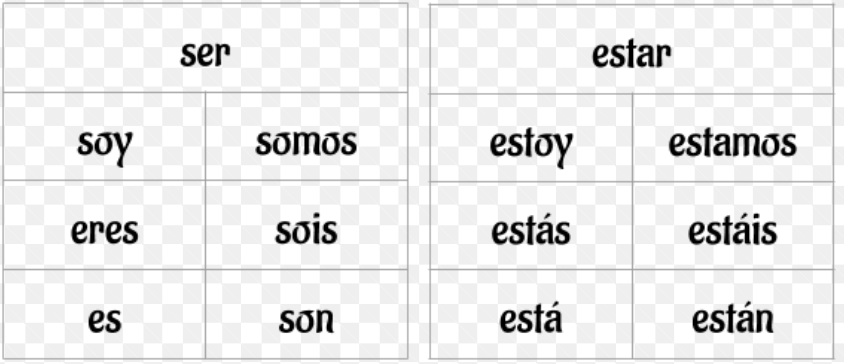 Seridentify people and things (¿Quién es?)to say where people and things are from  (Somos de Michigan.)to describe what someone or something is normally like (including food) (Mi hermano es alto.—height doesn’t change. El tocino es riquísimo. –Bacon is always delicious.) Key word: siempreThings which "Take Place" or "Occur" in Time: the day, date, time, events, concerts, parties  (Son las tres.  Es martes.  La fiesta de mi hijo es en mi casa.)to show possession  (Es de mi hermano.)Estarlocation of people and things (BUT NOT EVENTS) (Mi perro está encima de la cama.)how people are doing or feeling (Estoy bien.)how food looks, tastes, or feels at a certain time  (Las papas están riquísimas. –They are delicious today. or They taste delicious.) Key words:  hoy, ahora, ahora mismocivil state (married, single, divorced, dead)  (Está muerto.)  ¡Qué triste!Edited DOCTOR CLIF rules on the back…Thanks for showing me this Diane! D Description (normal every day)	Soy alto.    Somos inteligentes.  Soy feliz. (I’m a                                                                                           happy person—aka everyday description)O Occupation 		Ella es profesora.  Somos estudiantes.C Characteristics (normal every day)	Las fresas son rojas.  Mi hija es callada. Son rubios.  T Time/dates, Take place/occur in time (the day, date, time, events, concerts, parties)                       Es la una.  El partido es en el parque detrás de la escuela.O Origin			Somos de Michigan.  Matthew es de Turquía.R Relationship/possession  El libro es de mi hermana.   Somos los hijos de nuestros padres.C Current condition, or Current state, including taste of food     Ella está enferma.	 Mi abuelo está muerto. Estas fresas están muy deliciosas.  La sopa está salada hoy.L Locations of people and things (NOT EVENTS)  Estamos aquí.  El oso está en el zoológico.I -ing		Está lloviendo.  (You will learn the ando, iendo, yendo endings in Spanish 2.)F Feelings	   Estamos felices. [We are happy (today or now).]     Estoy bien. La comida está muy caliente ahora.